 FEDERAZIONE ITALIANA DELLA CACCIA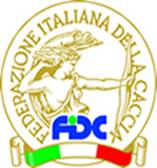            Sezione Provinciale Cacciatori Rieti              Viale C. Verani, 21 – 02100 RIETITelefax: 0746-201234 Email:  fidc.rieti@fidc.it  
               Indirizzo PEC:  fidcrieti@pec.itProt. N. 100/2019							lì,  24 Agosto 2019												Ai 								PRESIDENTI S.C.C.								MEMBRI CONSIGLIO DIRETTIVO								MEMBRI COLLEGIO REVISORI CONTI								MEMBRI COLLEGIO PROBIVIRIOGGETTO: INCENTIVAZIONE TESSERAMENTO 2019Diamo seguito alla comunicazione fatta in Consiglio Direttivo comunicando i termini dell'INCENTIVAZIONE AL TESSERAMENTO 2019.-	Premesso che FEDERCACCIALAZIO ha deliberato di incentivare il tesseramento "premiando" ogni Sezione Comunale che AUMENTI DI ALMENO 20(venti) SOCI rispetto al numero dei Soci del 2018 con:	a)  5 SACCHI DI MANGIME DA 20Kg	b) 10 fagiani da ripopolamento	c) buono veterinario di valore equivalente-	Visto la consistenza delle nostre Sezioni Comunali;-	Considerando che solo pochissime di esse hanno la possibilità di raggiungere tale limite di 	incremento;PER LA NS PROVINCIA SARANNO PREMIATE LE Sezioni che avranno un INCREMENTO SOCI, rispetto al 2018, IN "PROPORZIONE" partendo da un MINIMO di almeno 5(cinque) Soci.L'INCENTIVAZIONE VALE ANCHE PER LE NUOVE Sezioni Comunali COSTITUITESI NEL CORSO DEL 2019Inoltre viene RISERVATA una ulteriore incentivazione per le SQUADRE DI CACCIA AL CINGHIALE:OGNI SQUADRA CHE HA IL 100% DEI COMPONENTI CON TESSERA FIDC:	 UN QUINTALE DI MANGIMEOGNI SQUADRA CHE HA IL 80% DEI COMPONENTI CON TESSERA FIDC:	80 CHILOGRAMMI DI MANGIMEOGNI SQUADRA CHE HA IL 60% DEI COMPONENTI CON TESSERA FIDC:	60 CHILOGRAMMI DI MANGIMEO, in alternativa, a scelta, un BUONO VETERINARIO EQUIVALENTE.SI PRECISA CHE LE TESSERE FIDC DEVONO ESSERE APPARTENERE ALLA SEZIONE  PROVINCIA DI RIETI.BUON TESSERAMENTO A TUTTI!!!!!	Cordiali saluti.									Il Presidente								         (Fiorenzo Panfilo)